Die Afrikanische Schweinepest – Eine neue Herausforderung für Jäger und LandwirteDer Vorstand des Hegering Scheessel lädt alle Jäger und Interessierte zum Vortrag über die Afrikanische Schweinepest ein.Diese Viruserkrankung „steht vor der Haustür“ und kann Einschnitte in das Jagdverhalten und für die Landwirtschaft  erhebliche wirtschaftliche Schäden verursachen.Für diese Veranstaltung konnte der stellvertretende Veterinärleiter des Veterinäramtes Rotenburg/W.,  Herr Dr. Markus Wendt,  gewonnen werden.Am 7. November um 19:30 treffen sich alle Interessierten in der  Gastwirtschaft Dittmer  In Hetzwege.Weiterhin wird im Anschluss noch über das neue Jagdgesetz gesprochen.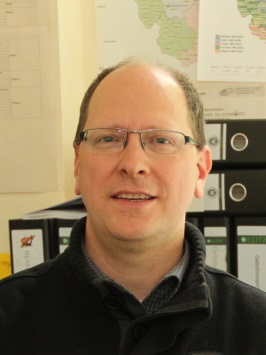 